Homilie – Tweeëntwintigste zondag door het jaar – jaar A                                  03.09.2017Jeremia 20, 7-9 / Romeinen 12, 1-2 / Matteüs 16, 21-27Toen Petrus vol vuur beleden had dat Jezus de Messias is, de Zoon van de levende God, had Jezus hem aangesteld tot rots waarop Jezus zijn Kerk kon bouwen. Hij werd zowat tot eerste paus benoemd. Petrus neemt die taak ernstig op, zo hoorden we daarjuist. Als Jezus depressief begint te doen en te zeggen dat zijn zending, die zo goed begonnen was, op een fiasco zal uitlopen, dan gaat Petrus terstond in het verweer. Petrus treedt op met gezag, zelfs tegenover Jezus. Dat laat ons iets zien van het menselijke van Jezus’ relaties met zijn apostelen: Hij plaatst zich niet in een machtsverhouding, maar in een vriendschap waar men elkaar de waarheid kan zeggen. Maar die vriendschapsrelatie laat Jezus toe even vrij Petrus op zijn plaats te zetten: als Petrus zo optreedt is hij geen steenrots, maar een steen des aanstoots, een ‘satan’ die Jezus’ zending in de weg staat. En Jezus, die het belang begrijpt van dit incident, keert zich onmiddellijk tot zijn leerlingen, tot ons, met een woord dat ons nog steeds doet nadenken: ‘Wie mijn leerling wil zijn, moet Mij volgen door zichzelf te verloochenen en zijn kruis op te nemen’. Met zulke uitspraak maak je echt geen publiciteit voor het christendom! Maar het heeft wel een schokeffect dat om uitleg vraagt. ‘Zichzelf verloochenen’, wat betekent dat eigenlijk? Om zichzelf te kunnen verloochenen moet men eerst zichzelf zijn. En dat is niet zo gemakkelijk. Jonge mensen hebben dikwijls veel tijd nodig om zichzelf te worden, om zich goed in hun vel te voelen. Sommigen proberen dat door zich uiterlijk te profileren in klederdracht, haartooi, piercings en tatoeages, of ze doen gekke dingen om in het nieuws te komen en zo ‘iemand’ te zijn. En het is te begrijpen: als je overspoeld wordt door TV en internet weet je op de duur niet meer wat je nog kan geloven, op welke basis je kan bouwen, waar er nog een houvast is voor je leven. Aan iemand die zichzelf nog niet gevonden heeft kan je moeilijk vragen zichzelf te verloochenen! Eerst vraagt Jezus jezelf te zijn. Het is immers de vraag die de liefde stelt: ‘Ik vraag je jezelf te zijn, echt te zijn wie je bent’. Dan eerst kan je echt je verloochenen en de neiging tegengaan alleen voor jezelf te leven en alles naar je toe te halen. Zichzelf verloochenen betekent dus niet: ophouden zichzelf te zijn, maar wel zich totaal inzetten op de weg van de liefde voor God en mens. Jezus verkondigt dat God liefde is, dat je moet beminnen om met Hem te leven. En om te beminnen moet je beginnen met echt jezelf te zijn. Er moet een 'ik' zijn om 'jij' te kunnen zeggen. Precies de liefde geeft ons het antwoord op de vraag wat het betekent zichzelf te verloochenen. Jezelf verloochenen betekent dan: niet meer jezelf volgen, maar uit liefde de beminde volgen. Uit liefde, en alleen uit liefde kan je jezelf verloochenen. Jezelf verloochenen voor Jezus kan je maar in de mate dat je van Hem houdt, dat je Hem wil volgen. Zichzelf verloochenen zonder liefde is zelfverminking en dat loopt altijd slecht af. En dan kom ik bij het tweede zinnetje van die confronterende uitspraak van Jezus: zijn kruis opnemen. Wij hebben allemaal kruisen te dragen. Wij hebben allemaal wensen en dromen, en die worden nooit helemaal ingevuld. Het leven is nooit ten volle zoals wij het zouden wensen. Wij zijn beperkt, en dus onvolmaakt in onze persoonlijke mogelijkheden. De mensen met wie wij leven zijn beperkt en onvolmaakt, de materiële middelen waarover wij beschikken zijn beperkt, de schepping waarin wij leven is beperkt en onvolmaakt: denken we maar aan al die overstromingen in de voorbije week, maar ook ongevallen en ziekten. En vooral, onze tijd is beperkt: de meest radicale beperking van onze tijd is ons sterven. Ons kruis, dat zijn al die beperkingen die ons treffen in ons en buiten ons. Ons kruis opnemen betekent: die beperkingen aanvaarden. Echte liefde valt, voor ons mensen, samen met het aanvaarden van onze beperkingen. Wie bemind is mag zichzelf zijn: hij weet zich aanvaard ondanks zijn beperkingen en hij kan zijn beperkingen aanvaarden. Maar wie zijn beperkingen niet aanvaardt, is voor de anderen ongenietbaar en stoot de liefde af. We hoeven ons kruis niet alleen te dragen. Neen, Jezus zegt: 'Als iemand achter Mij aan wil komen, laat hij dan zichzelf verloochenen, zijn kruis opnemen en Mij volgen'. Er zijn mensen die hun kruis opnemen en het op hun eentje trachten te beredderen. Wie zijn leven zo wil redden en het met menselijke overwegingen in handen wil houden, zal het verliezen. Maar wie zijn leven verliest, wie het uit handen geeft, en dat kan slechts in de liefde, zal het winnen. Dat is niet gemakkelijk. Maar Jezus leeft met ons mee en leeft het ons voor. Hijzelf gaat ons voor in het aanvaarden van de moeilijkheden in zijn leven. Denken we alleen al maar aan het begin en het einde van zijn leven: geboren in een kribbe, ter dood veroordeeld door de bekrompenheid van de oversten van zijn volk. Gods Zoon aanvaardt ook de menselijke dood. Maar doorheen het lijden, dat ieder mens ten deel valt, weet Hij zich bemind door de Vader. Zoiets kan Petrus nog niet begrijpen. En wij misschien ook niet. Petrus koestert de droom van een Messias die hier op aarde de schepping tot volmaaktheid zou brengen. Menselijke overwegingen. Niet de schepping maar alleen God is volmaakt. Petrus grijpt compleet naast het plan van God. Hij is Jezus dan ook tot aanstoot. Jezus wil immers ten volle leven als mens, en binnen de beperktheid van het menszijn, openstaan voor de wil van de Vader. En wat wil God? God wil niet dat wij lijden. God wil met ons zijn. Op de weg naar Calvarie heeft Simon van Cyrene Jezus’ kruis helpen dragen. In de eucharistie komt Jezus ons kruis helpen dragen. Hij wil met ons zijn. Maar Hij kan ons alleen helpen als wij zelf ons kruis aanvaarden. 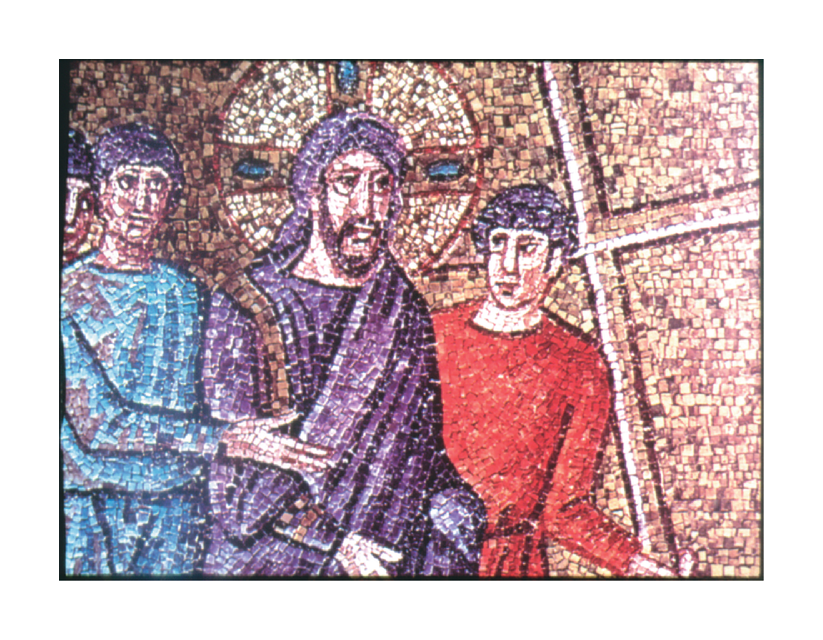 ‘Neem ik mijn kruis op mij?’, mozaïek 6de eeuwJan Verheyen - Lier. 22ste zondag door het jaar A – 3.9.2017(Inspiratie: o.a. Marc Gallant, monnik te Orval @Bijbel in 1000 seconden, Chantal Leterme, www.bijbelin1000seconden.be)